MATEMÁTICAATIVIDADE ONLINE	OBSERVE A RETA NUMÉRICA. ELA MOSTRA OS NÚMEROS EM ORDEM, DA ESQUERDA PARA A DIREITA, DO MENOR PARA O MAIOR.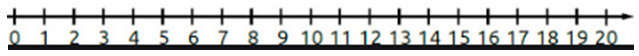 	COMPLETE OS ITENS ABAIXO COM:- MAIOR QUE, -MENOR QUE OU- IGUAL A:11 É ______________________18.19 É ______________________10.15 É ______________________15.19 É ______________________15.	COMPLETE COM NÚMEROS._______É MENOR QUE _________._______ É MAIOR QUE _________._______É IGUAL A _________.	USE A RETA NUMÉRICA PARA RESOLVER OS PROBLEMAS ABAIXO.BERNARDO TEM 18 FIGURINHAS.LUCAS TEM 15 FIGURINHAS.QUEM TEM MAIS FIGURINHAS?________________.QUANTAS A MAIS?___________________________.